St Mary’s Catholic Primary School 4Blue and 4White 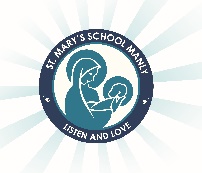 2022 Stationery ListDear Parents/Carers,	As the year comes to an end, it is time to begin preparing for 2022. Listed below are the stationery and other items that your child will need to start the year. Students will be provided with the exercise books that they require for each subject area. Please note that white out/liquid paper is not to be brought to school. (WHS requirement)Please provide two well stocked pencil cases. Please have one small pencil case for everyday pens only and another small pencil case will stay in the student’s tubs for other writing/drawing utensils.  Including:4 blue,  4 red colour pens  4 2B or HB lead pencils (will need to replaced Semester 2)Colour pencilsSharpener with shaving catcher (not Smiggle electric) and eraserRuler – clear, 30cmScissorsColoured textasHighlighterPost it notes- 1 packets Headphones- don’t need to be expensive2 permanent black markers- “Sharpie” sizeSet of 4 Whiteboard markers Mamia Baby Wipes 80pk Scented or unscented (Available at Aldi)Please ensure that all items are labelled. This also includes school clothing, lunch boxes, drink bottles etc. Labelling reduces stress and conflict. It saves much time in returning lost property. We wish you all a Merry Christmas, a happy and safe New Year and a wonderful holiday. We are looking forward to working with you all next year,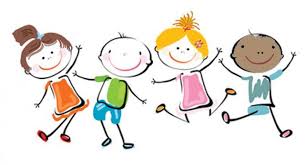 Mr Chris Baker                                             Mrs Linda O’Brien4W Classroom Teacher                                        4B Classroom    